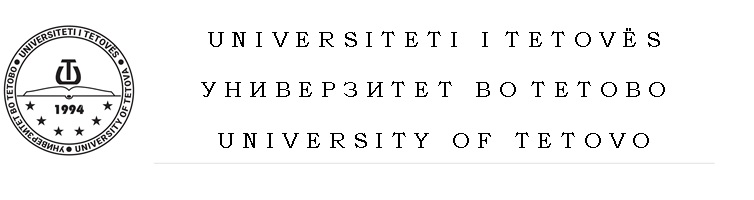 Drejtuar: Këshillit mësimor-shkencor tëFakultetit _________________________Lënda: Paraqitja e temës së magjistraturës ose specializimitUnë, ________________________________ , i/e lindur më _____________________, në _________________________________, student/e në studimet e ciklit II, në Universitetin e Tetovës, Fakulteti ____________________________, programi studimor: ____________________________, drejtimi: ____________________, pas konsultimeve me mësimdhënësin _______________________________, ligjërues në lëndën _________________________________, propozojmë tezën e magjistraturës me këtë titull:”___________________________________________________________________________________ ____________________________________________________________________________________ _______________________________________________________________________________”Studenti________________________Mësimdhënësi_____________________________Bashkëngjitur:Fletëparaqitja e tezës së magjistraturësDorëzuar:-Arkivit;-Shërbimit studentor për ciklin  II;Nr. / бр._________________Tetovë/Тетово, ________________________2018 г.Universiteti i Tetovës/УниверзитетвоТетовоRektorat, rr. Ilindenit, pn/Ректорат, ул. Илинденска - бб1200, Tetovë/Тетово